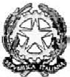 ISTITUTO COMPRENSIVO STATALE"Rita Levi-Montalcini"P.zza S. Francesco, N. 1 Lucignano (AR)Distretto scolastico N. 32 - Cod. Fisc. 92031960518 Tel. 0575 1836144 -Fax. 0575 1837003aric833008@istruzione.it - aric833008@pec.istruzione.itAL DIRIGENTE SCOLASTICOIl/La sottoscritto/a  	Docente di scuola dell'Infanzia/Primaria/Media nel plesso di _____	_ 	_  aifini dell'attribuzione del Fondo di IstitutoD I C H I A R Asotto la propria responsabilità di aver effettuato nell'a.s. 20 /20 un totale di ore, autorizzate dal Collegio dei Docenti in qualità di:Funzione  Strumentale	n.	oreCoordinatore di classe	n.	oreSegretario del Collegio	n.	oreFiduciario	n.	oreResponsabile Lingue	n.	oreResponsabile di Laboratorio	n.	oreCollaborator e Vicario	Il.	 	oreCommissione orario	n.	ore 	n.	ore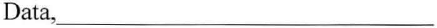 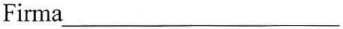 VISTO: IL DIRIGENTE SCOLASTICO(Dott.Rossi Cristiano)